Supplementary Figure LegendsFig. S1. Progression-free survival, postprogression survival, and overall survival of all patients in this study.Fig. S2. Progression-free survival, postprogression survival, and overall survival of patients who received fluoropyrimidines plus platinum based chemotherapy according to clinical trial eligibility.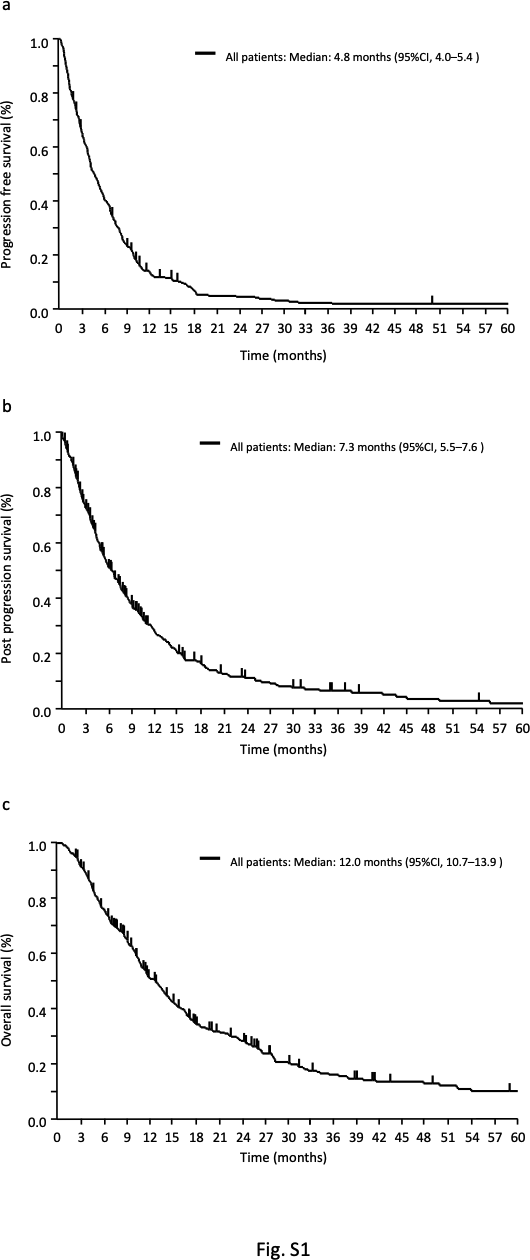 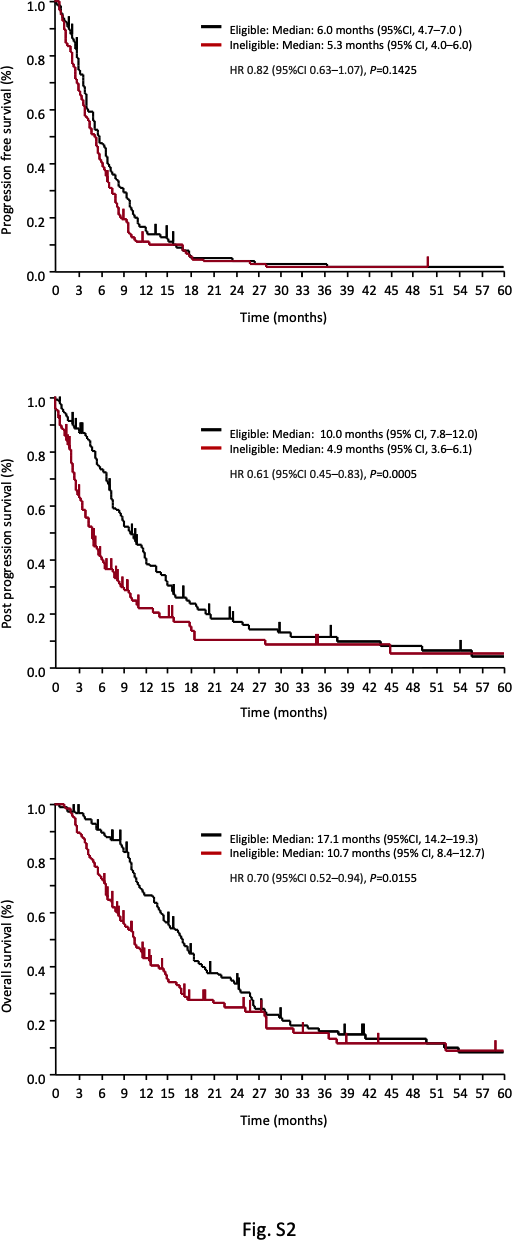 